Publicado en Madrid el 09/07/2020 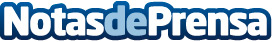 Los productos de limpieza de SATECMA más eficaces contra el coronavirus El grupo español de empresas químicas se centra en la fabricación de hidrogeles y desinfectantes de superficies en el marco de la crisis sanitariaDatos de contacto:Gerard Muñoz651427689Nota de prensa publicada en: https://www.notasdeprensa.es/los-productos-de-limpieza-de-satecma-mas Categorias: Nacional Sociedad Consumo Otras Industrias http://www.notasdeprensa.es